1. B TÝDENNÍ PLÁN			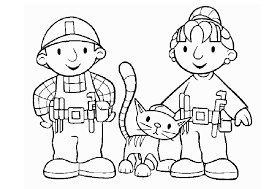 23. týden	(13. 2. – 17. 2. 2023) JMÉNO: …………………………………………CO SE BUDEME UČIT?JAK SE MI DAŘÍ?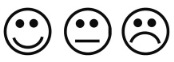 ČTENÍSlabikář str. 57 – 60.- Sluchová analýza a syntéza- Dělení slov na slabiky- Opakování probraných    písmen - Čtení slabik, slov a vět- Nové písmeno Č,č.Čtu tiskací písmena, slabiky, dodržuji jejich délku a spojuji je do slov a slova do vět.Čtu psací písmena, slabiky, dodržuji jejich délku a spojuji je do slov a slova do vět. Rozumím přečtenému textu.PSANÍPísanka 3 str. 1 - 5- Rozvoj jemné motoriky- Správný úchop a sezení- Nácvik psacích písmen r,    slabik a slov. Umím opsat psací písmena, slabiky a slova s písmeny, která jsme se učili.Umím přepsat písmena a slabiky s písmeny, která jsme se učili.Zvládám diktát slov.MATEMATIKAMatematika str. 16 – 18- Počítáme do 16- Sčítání a odčítání do 16- Slovní úlohy- Sčítací trojúhelníky- Autobus, hadiUmím dosadit neposedy zpět do hadů.Zvládám sčítání a odčítání do 16(krokování). Dokážu vyřešit slovní úlohu s autobusem.PRVOUKAPrvouka str. 41 – 42PovoláníVím, jaké povolání mají moji rodiče.CHOVÁNÍVím, jak se mám chovat v hodinách.Dávám pozor při hodině a vždy vím, kde pracujeme.Nevykřikuji a hlásím se.